Résultats PONTARLIER 28/04/2019





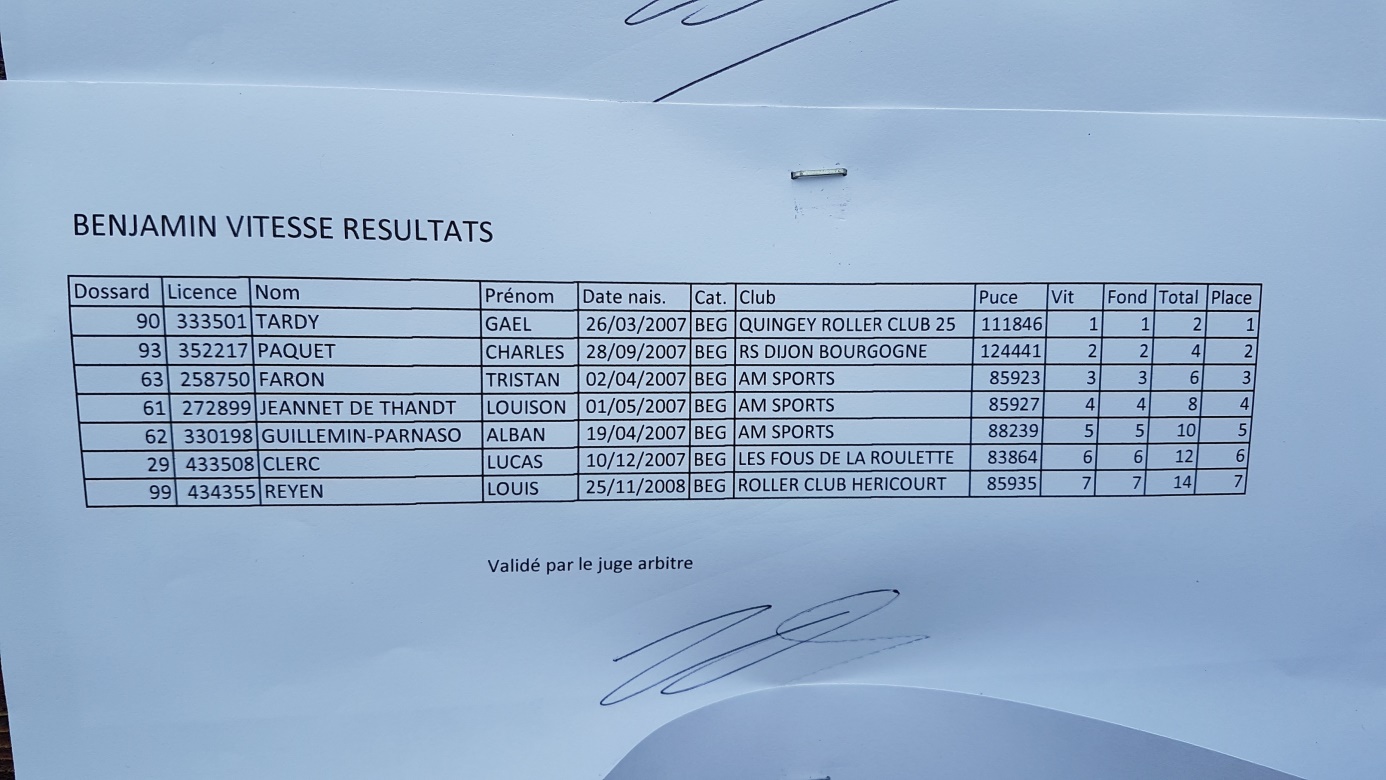 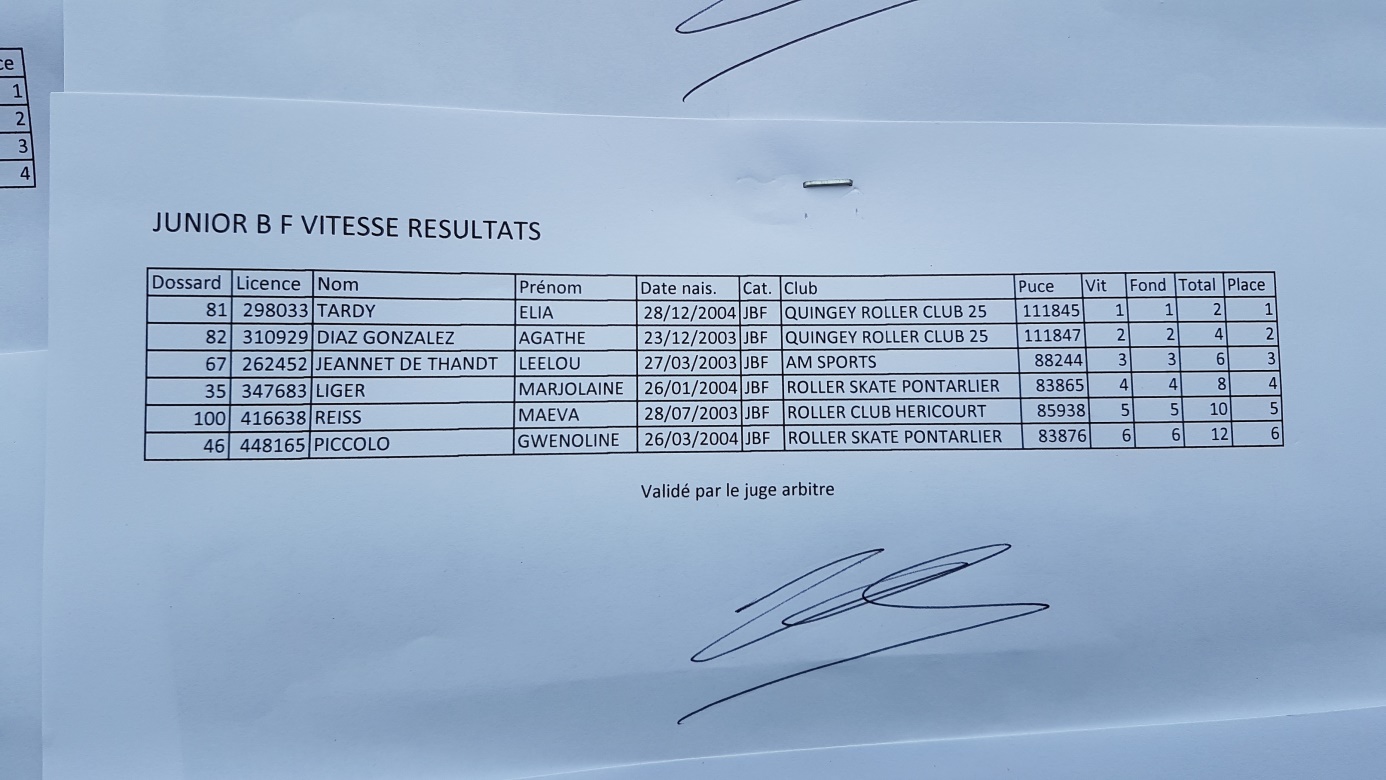 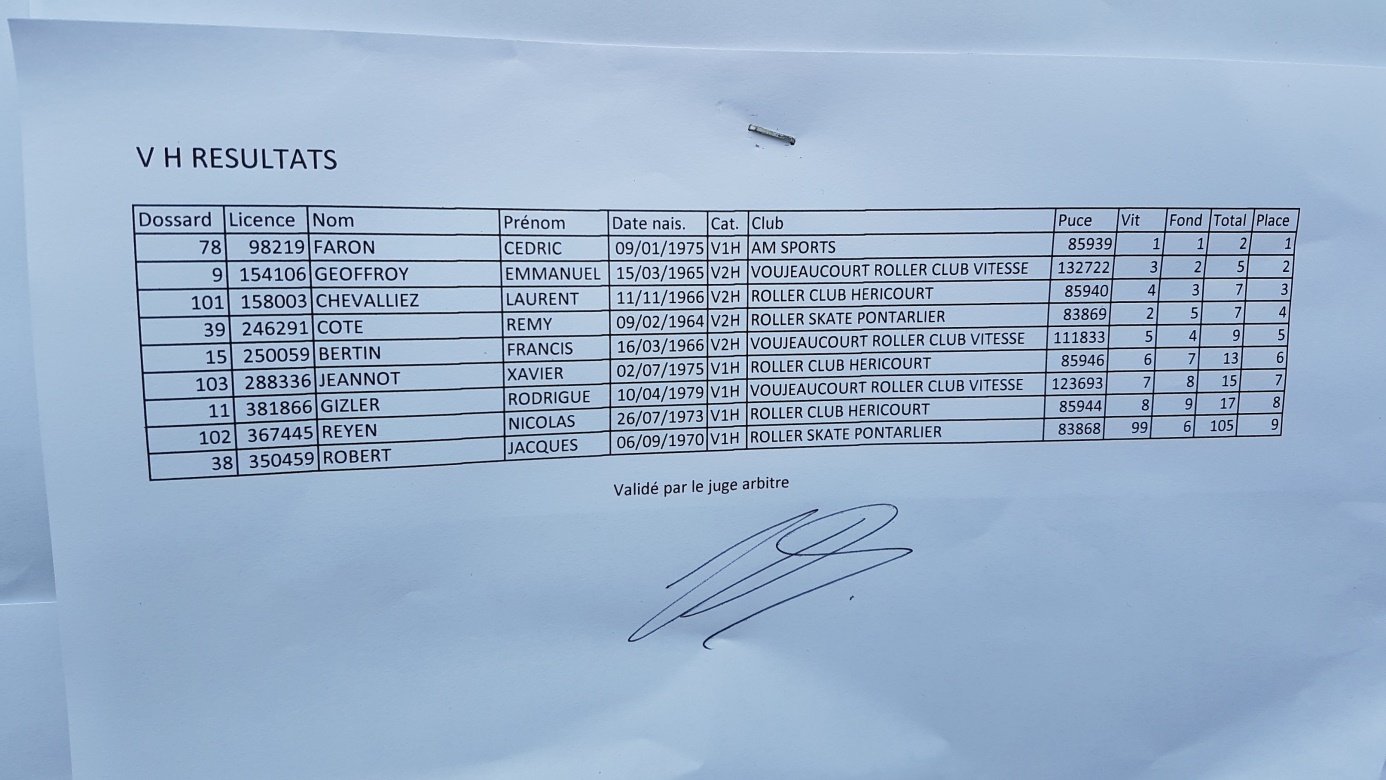 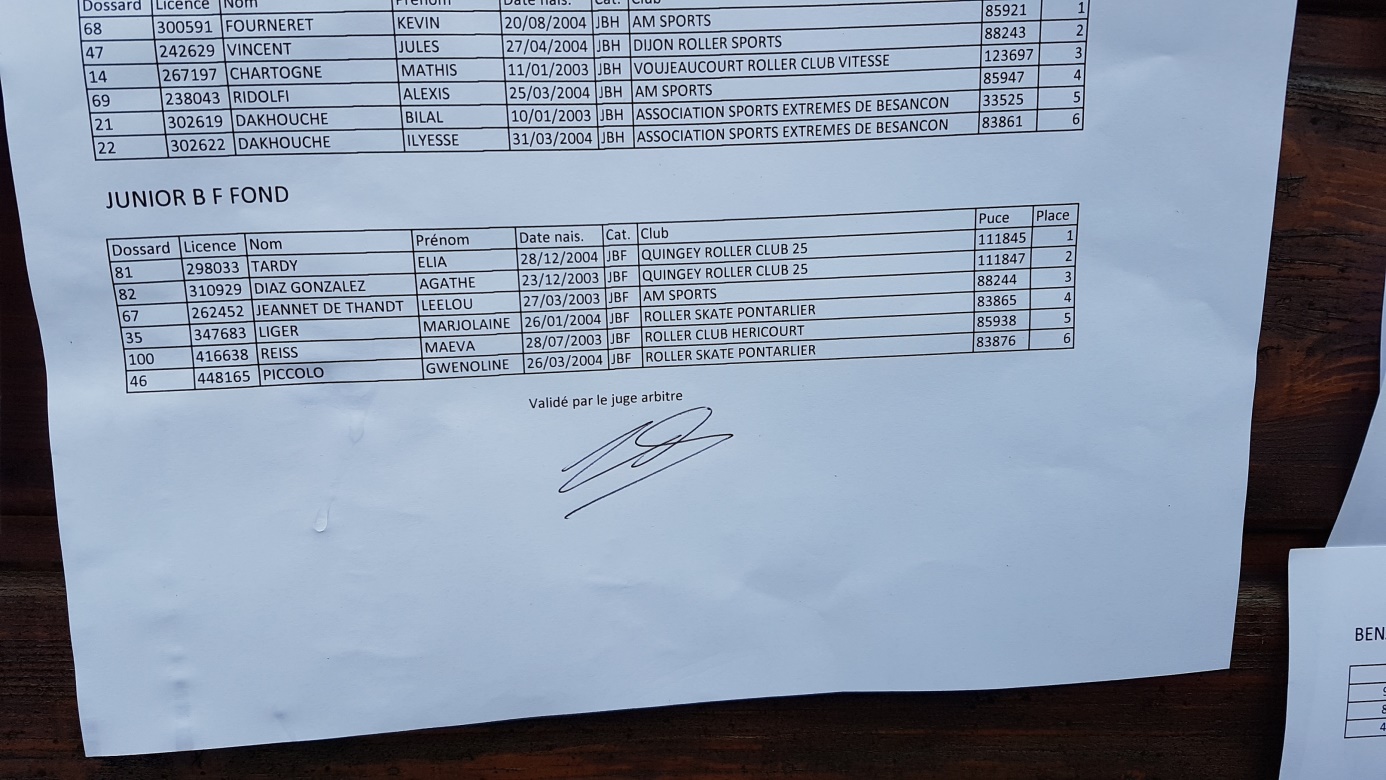 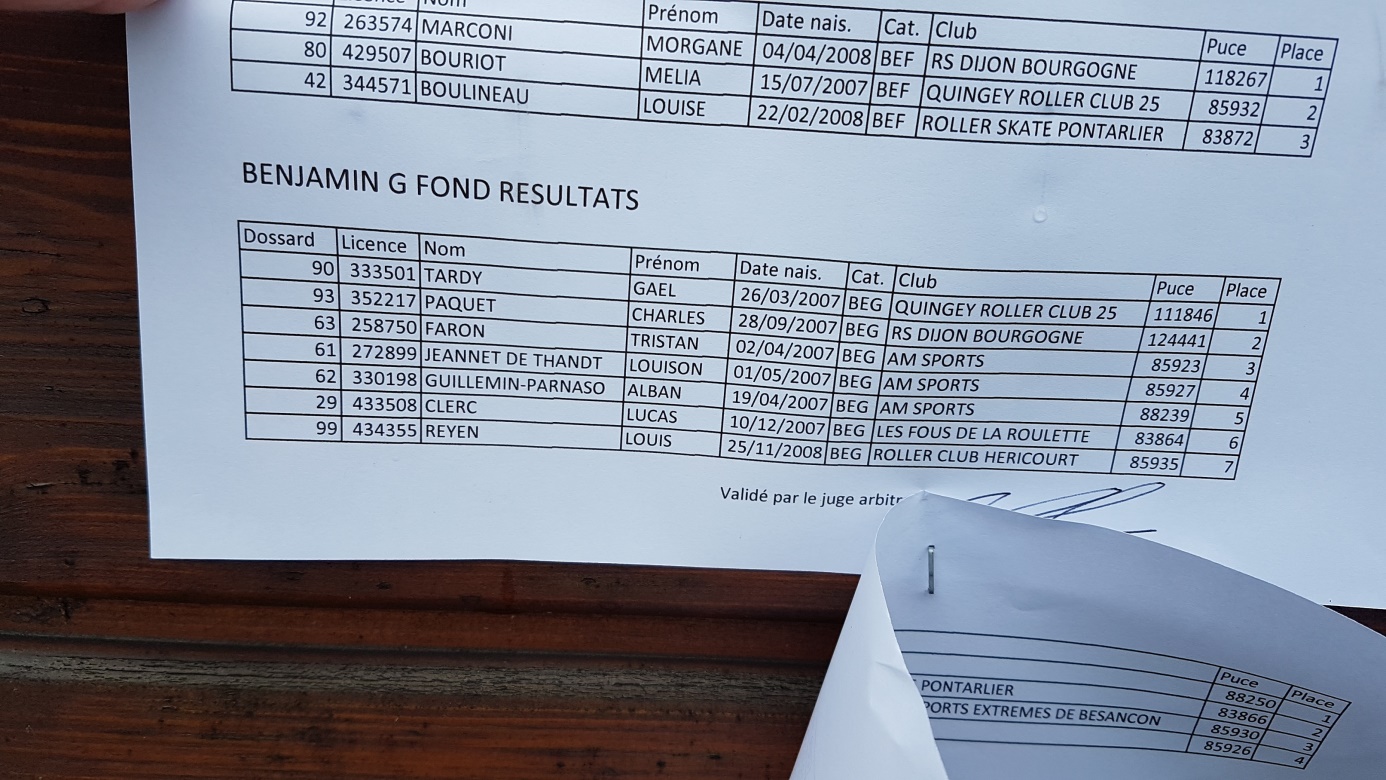 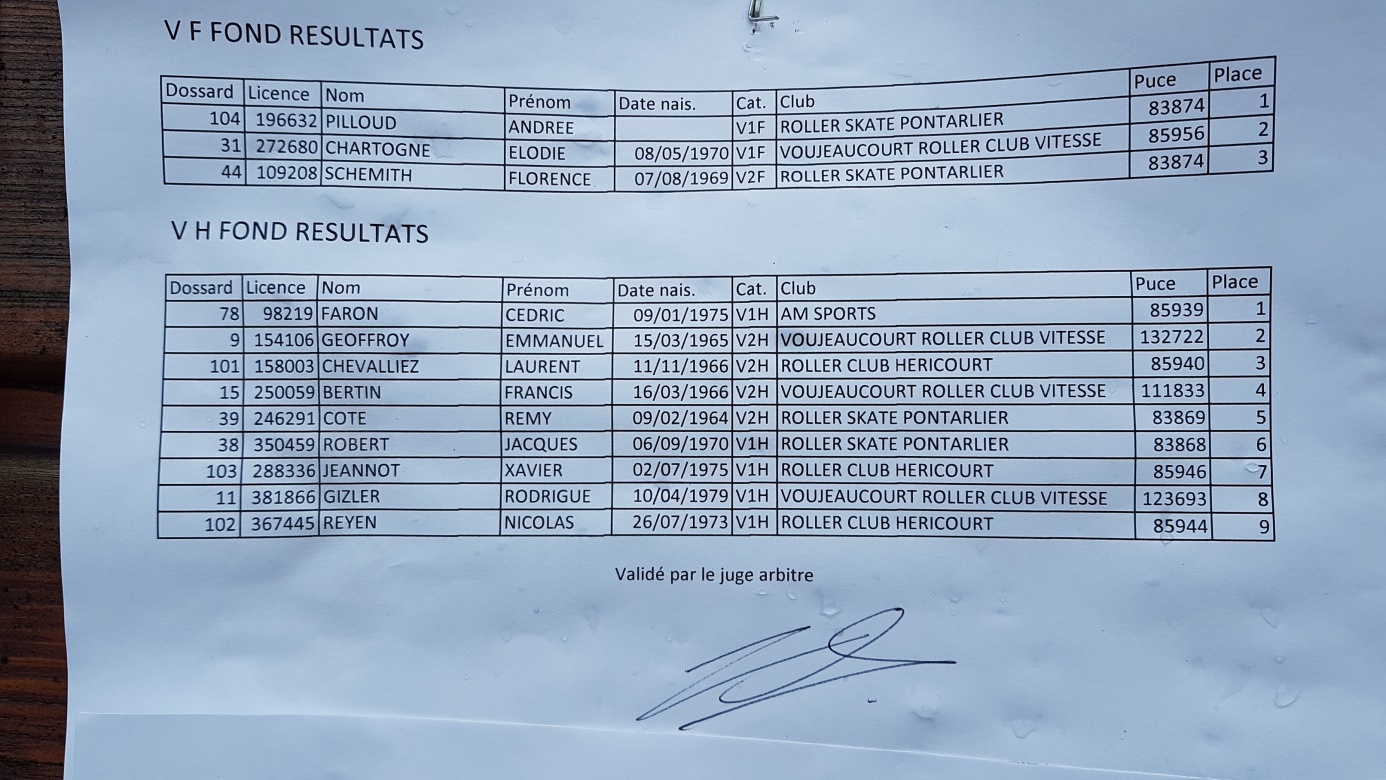 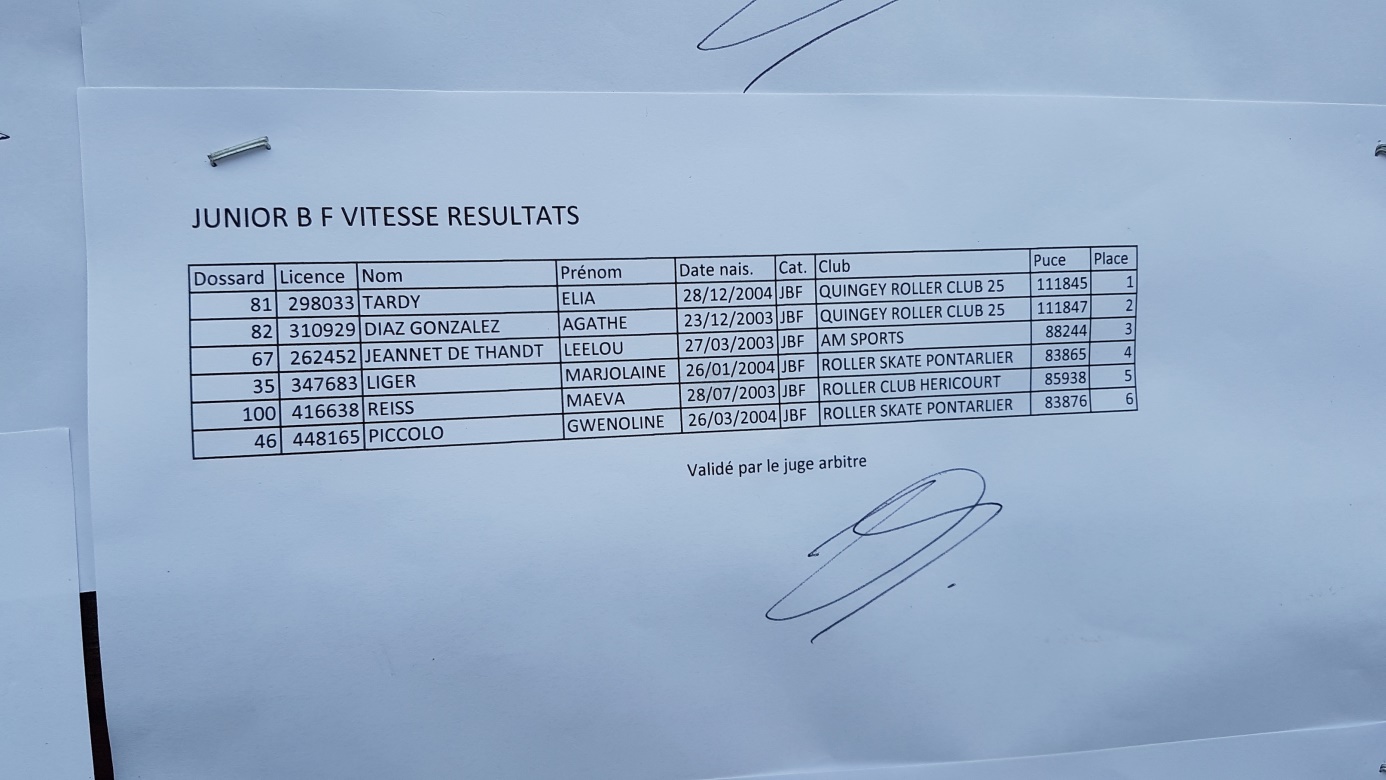 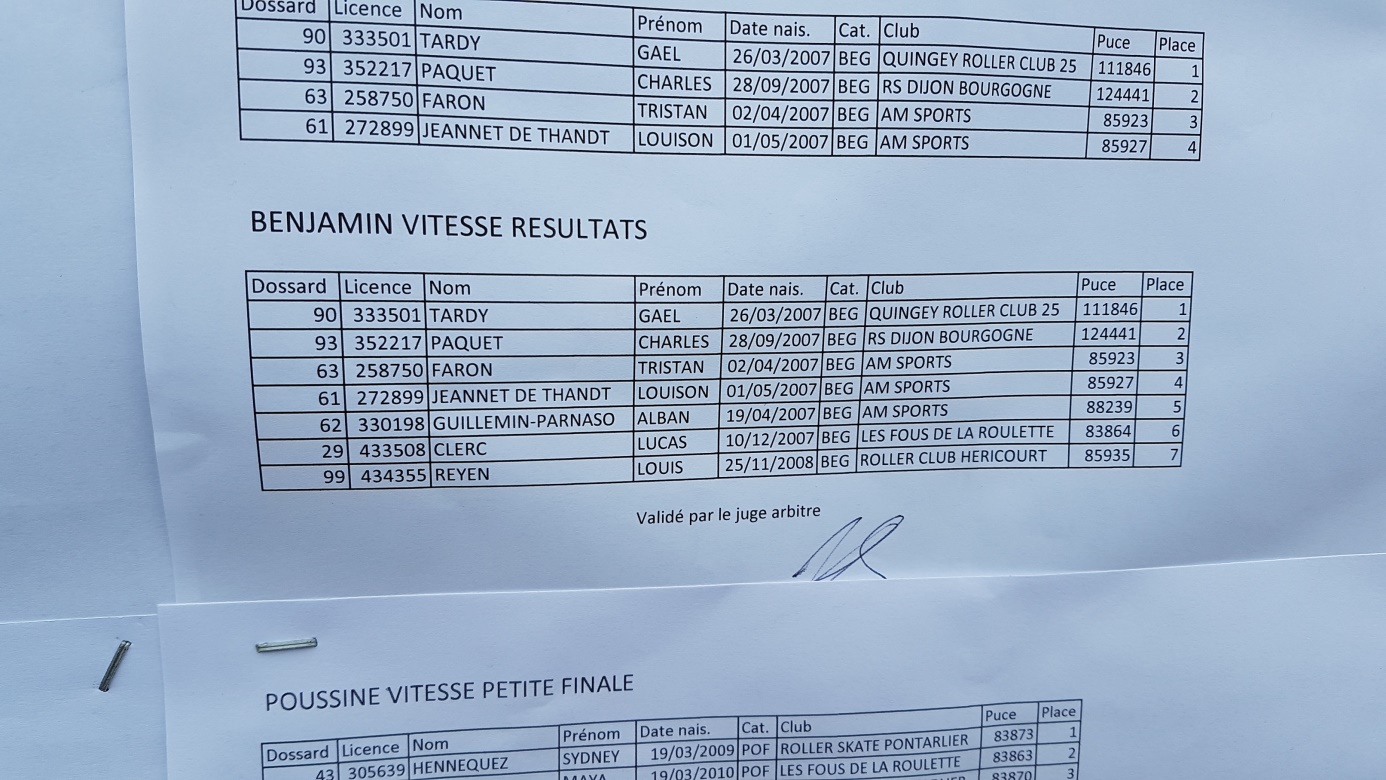 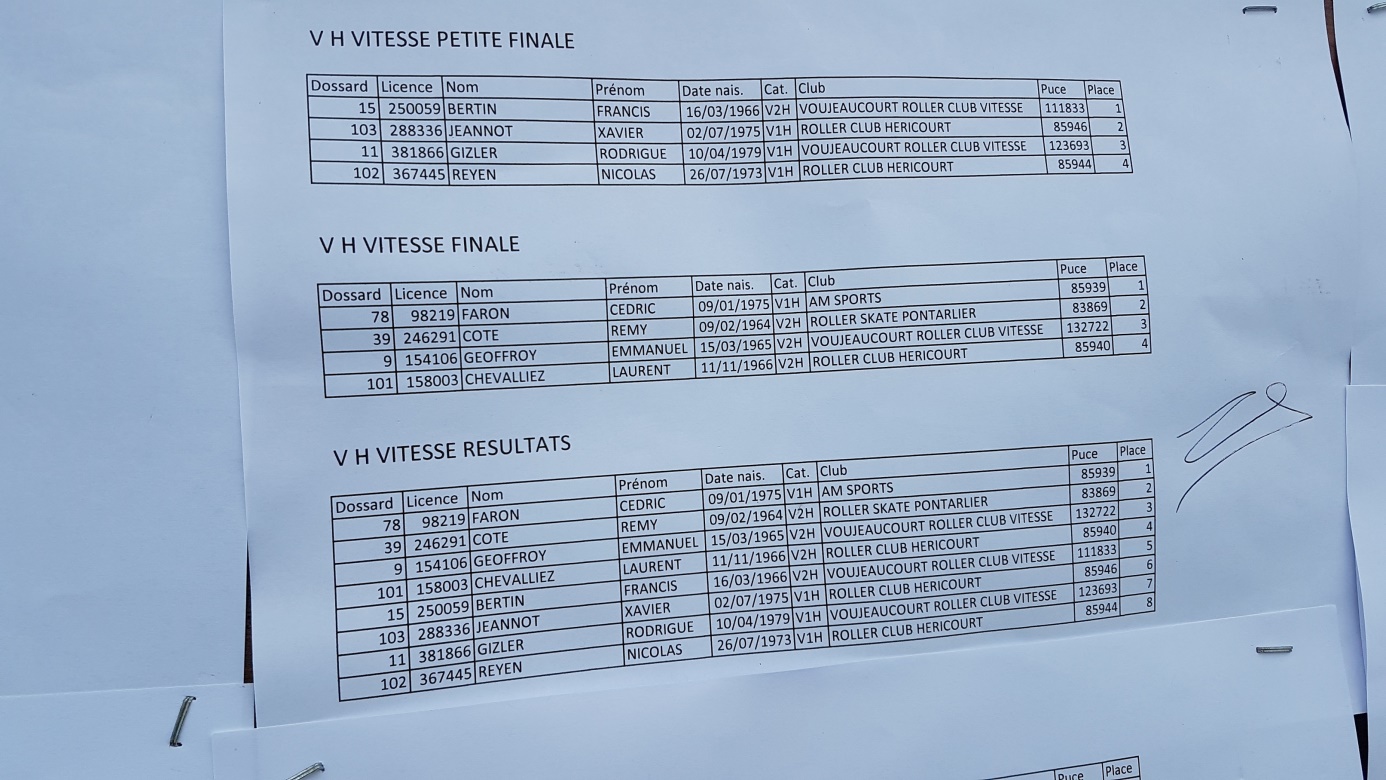 